МИНИСТЕРСТВО ОБРАЗОВАНИЯ И НАУКИ РОССИЙСКОЙ ФЕДЕРАЦИИфедеральное государственное бюджетное образовательное учреждение высшего образования «Алтайский государственный университет»Колледж Алтайского государственного университетаМЕТОДИЧЕСКИЕ РЕКОМЕНДАЦИИпо изучению ПМ 05 «Проектирование и разработка информационных систем»Уровень основной образовательной программы			базовыйСпециальность	09.02.07 «Информационные системы и программирование»Форма обучения				очнаяСрок освоения ППССЗ			2 г. 10 мес.Отделение					Экономики и информационных технологийБарнаул2017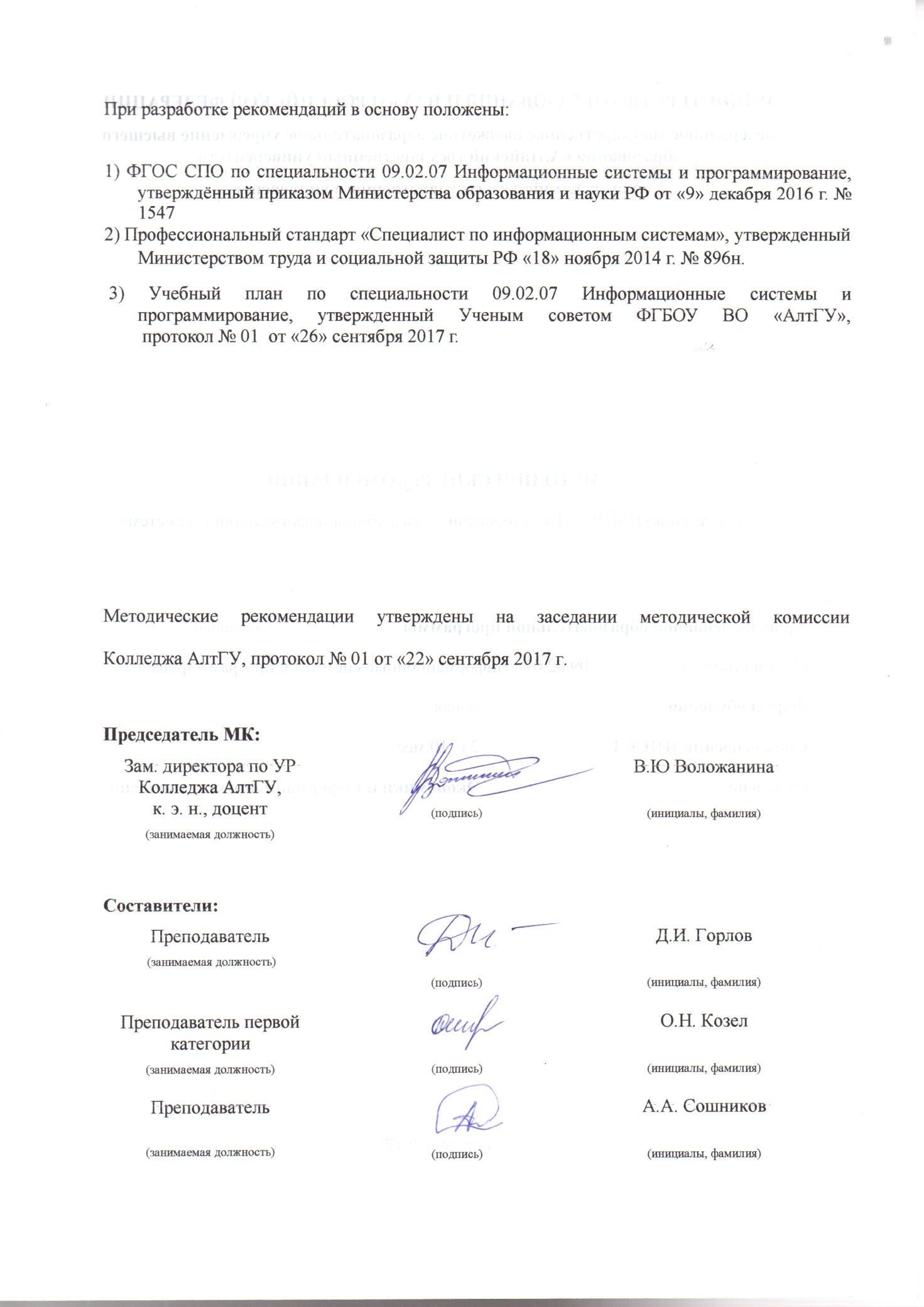 1 ЦЕЛИ И ЗАДАЧИ «ПМ 05 ПРОЕКТИРОВАНИЕ И РАЗРАБОТКА ИНФОРМАЦИОННЫХ СИСТЕМ » Цель профессионального модуля: формирование совокупности знаний, умений и навыков об особенностях проектирования и разработки современных информационных систем.Задачи профессионального модуля: формирование знаний и практических умений в области  проектирования и дизайна информационных систем;формирование знаний и практических умений в области  разработки кода информационных систем;формирование знаний о современных средствах тестирования информационных систем;формирование умения выбирать рациональные методы и средства реализации информационных ситем.В результате изучения профессионального модуля студент должен знать: основы теории баз данных; модели данных; особенности реляционной модели и проектирование баз данных;изобразительные средства, используемые в ER- моделировании; основы реляционной алгебры; обеспечение непротиворечивости и целостности данных; средства проектирования структур баз данных;язык запросов SQL;структуры данных в СУБД, общий подход к организации представлений, таблиц, индексов и кластеров;методы организации целостности данных; способы контроля доступа к данным и управления привилегиями;основные методы и средства защиты данных в базах данныхВ результате изучения профессионального модуля студент должен уметь:  проектировать реляционную базу данных; использовать язык запросов для программного извлечения сведений из баз данных создавать объекты баз данных в современных СУБД и управлять доступом к этим объектам.В результате освоения профессионального модуля обучающийся должен обладать общими  и профессиональными компетенциями: OK 01. Выбирать способы решения задач профессиональной деятельности, применительно к различным контекстам.ОК 02. Осуществлять поиск, анализ и интерпретацию информации, необходимой для вы-полнения задач профессиональной деятельности.ОК 3	Планировать и реализовывать собственное профессиональное и личностное развитие.OK 04. Работать в коллективе и команде, эффективно взаимодействовать с коллегами, руководством, клиентами.ОК 05. Осуществлять устную и письменную коммуникацию на государственном языке с учетом особенностей социального и культурного контекста.ОК 6	Проявлять гражданско-патриотическую позицию, демонстрировать осознанное поведение на основе традиционных общечеловеческих ценностейОК 7	Содействовать сохранению окружающей среды, ресурсосбережению, эффективно действовать в чрезвычайных ситуациях.ОК 8	Использовать средства физической культуры для сохранения и укрепления здоровья в процессе профессиональной деятельности и поддержания необходимого уровня физической подготовленностиОК 09. Использовать информационные технологии в профессиональной деятельности.ОК 10	Пользоваться профессиональной документацией на государственном и иностранном языкеОК 11	Планировать предпринимательскую деятельность в профессиональной сфереПК 5.1.	Собирать исходные данные для разработки проектной документации на информационную систему.ПК 5.2.	Разрабатывать проектную документацию на разработку информационной системы в соответствии с требованиями заказчикаПК 5.3	Разрабатывать подсистемы безопасности информационной системы в соответствии с техническим заданиемПК 5.4	Производить разработку модулей информационной системы в соответствии с техническим заданиемПК 5.5	Осуществлять тестирование информационной системы на этапе опытной эксплуатации с фиксацией выявленных ошибок кодирования в разрабатываемых модулях информационной системыПК 5.6	. Разрабатывать техническую документацию на эксплуатацию информационной системыПК 5.7	 Производить оценку информационной системы для выявления возможности ее модернизации.2 ТЕМАТИЧЕСКИЙ ПЛАН ВНЕАУДИТОРНОЙ САМОСТОЯТЕЛЬНОЙ РАБОТЫ ОБУЧАЮЩИХСЯ ПО «ПМ 05 ПРОЕКТИРОВАНИЕ И РАЗРАБОТКА ИНФОРМАЦИОННЫХ СИСТЕМ»3 ОБЩИЕ РЕКОМЕНДАЦИИ ПО ИЗУЧЕНИЮ «ПМ 05 ПРОЕКТИРОВАНИЕ И РАЗРАБОТКА ИНФОРМАЦИОННЫХ СИСТЕМ »Для успешного овладения профессионального модуля необходимо выполнять следующие требования: посещать все лекционные и практические занятиявсе рассматриваемые на лекциях и практических занятиях темы и вопросы обязательно фиксировать в тетради; обязательно выполнять все домашние задания, получаемые на лекциях или практических занятиях;в случаях пропуска занятий по каким-либо причинам, необходимо обязательно самостоятельно изучать соответствующий материалПри изучении ПМ 05 Проектирование и разработка информационных систем обучающимся рекомендуется пользоваться лекциями по ПМ; учебниками и учебными пособиями; периодическими изданиями по тематике ПМ. Рекомендуемый перечень литературы приведен в рабочей программе профессионального модуля. Запись лекции одна из основных форм активной работы студентов, требующая навыков и умения кратко, схематично, последовательно и логично фиксировать основные положения, выводы, обобщения, формулировки. ПОДГОТОВКА К ПРАКТИЧЕСКИМ ЗАНЯТИЯМ В ходе подготовки к практическим занятиям необходимо изучить основную литературу, ознакомиться с дополнительной литературой, новыми публикациями в периодических изданиях: журналах, газетах и т.д. Дорабатывать свой конспект лекции, делая в нем соответствующие записи из литературы, рекомендованной преподавателем и предусмотренной учебной программой. При подготовке к практическому занятию по ПМ 05 Проектирование и разработка информационных систем следует:внимательно изучить задание, определить круг вопросов;определить список необходимой литературы и источников, используя список, предложенный в рабочей программе ПМ;изучить конспект лекций по данной теме.В процессе этой работы необходимо понять и запомнить основные положения рассматриваемого материала, примеры, поясняющие его, а также разобраться в иллюстративном материале.Заканчивать подготовку следует закреплением материала, с использованием при необходимости соответствующих программных продуктов.РАБОТА С НАУЧНОЙ ЛИТЕРАТУРОЙГрамотная работа с научной литературой, предполагает соблюдение ряда правил:Ознакомление с оглавлением, содержанием предисловия или введения.Чтение текстаВыяснение незнакомых слов, терминов, выражений, неизвестных имен, названий. Научная методика работы с литературой предусматривает также ведение записи прочитанного. Это позволяет привести в систему знания, полученные при чтении, сосредоточить внимание на главных положениях, зафиксировать, закрепить их в памяти, а при необходимости вновь обратиться к ним. Методические рекомендации по составлению конспектаКонспект - сложный способ изложения содержания книги или статьи в логической последовательности. Внимательно прочитайте текст. Уточните в справочной литературе непонятные слова. При записи не забудьте вынести справочные данные на поля конспекта. Выделите главное, составьте план, представляющий собой перечень заголовков, подзаголовков, вопросов, последовательно раскрываемых затем в конспекте. Законспектируйте материал, четко следуя пунктам плана. При конспектировании старайтесь выразить мысль своими словами. Записи следует вести четко, ясно. При оформлении конспекта необходимо стремиться к емкости каждого предложения. Мысли автора книги следует излагать кратко, заботясь о стиле и выразительности написанного.Методические рекомендации по составлению опорного конспектаОпорный конспект- вид внеаудиторной самостоятельной работы студента по созданию краткой информационной структуры, обобщающей и отражающей суть материала лекции, темы учебника. Опорный конспект – это наилучшая форма подготовки к ответу на вопросы.Основная цель опорного конспекта – облегчить запоминание. Методические рекомендации по прохождению тестированияТестирование – это исследовательский метод, который позволяет выявить уровень знаний, умений и навыков, способностей, а также их соответствие определенным нормам усвоения, путем выполнения испытуемым ряда специальных заданий.Следует понимать, что тестовые задания могут быть представлены в различных формах:задания закрытой формы , в которых учащиеся выбирает один или несколько правильных ответов из заданного набора;  задание на дополнение (открытые задания) требующее самостоятельного получения ответов; задание на установления соответствия (с множественным выбором), выполнения которых связано с выявлением соответствия между элементами нескольких множеств; задание на установление правильной последовательности, в которых от учащегося требует указать порядок действий или процессови другие.Этапы подготовки к тестированию:Внимательно прочитайте материал по конспекту, составленному на учебном занятии. Прочитайте тот же материал по учебнику, учебному пособию.Постарайтесь разобраться с непонятным, в частности новыми терминами и конструкциями. Ответьте на контрольные вопросы для самопроверки, имеющиеся в учебнике, конспекте и т.д.. Кратко перескажите содержание изученного материала «своими словами». Выучите определения основных понятий, условные обозначения, формулы и конструкции. Критерий оценки: правильность ответов на вопросы.Методические рекомендации по выполнению индивидуальных заданий	Индивидуальная работа – это особый вид самостоятельной работы, предполагающий выполнение системы практических  заданий, направленных на формирование практических умений и навыков по заданной тематике. Индивидуальная работа предполагает наличие большого количества вариантов, предусмотренных для того, чтобы обеспечить максимальную самостоятельность выполнения  данного вида работ	Рекомендации по выполнению индивидуальной работы:Ознакомится с тематикой и содержанием индивидуальной работы.Изучить соответствующий материал, представленный в конспектах.При необходимости, изучить дополнительный материал, имеющийся в основной и дополнительной литературе, представленной в программе.Проанализировать задания, выполненные в ходе практических занятий.Выполнит работу в установленые сроки . Для выполнения индивидуальных заданий необходимо наличие соответствующего программного обеспечения, которое указано в задании (или которое использовалось при выполнении аналогичныхзаданий на практических занятиях).Критерии оценки: правильность выполнения работы (отсутствие фактических, логических и других ошибок); полнота выполнения работы; своевременность выполнения.Методические рекомендации по подготовке информационного сообщенияЭто вид внеаудиторной самостоятельной работы по подготовке небольшого по объему устного/письменного сообщения, которое может быть озвучено на практическом занятии, или представлено в любой другой обьективной формк. Сообщаемая информация носит характер уточнения или обобщения, несет новизну, отражает современный взгляд по определенным проблемам. Сообщение отличается от докладов и рефератов не только объемом информации, но и ее характером – сообщения дополняют изучаемый вопрос фактическими или статистическими материалами. При письменном оформлении задания, оно может включать элементы наглядности (иллюстрации, демонстрацию).Этапы подготовки сообщения: собрать и изучить литературу по теме; составить план или графическую структуру сообщения; выделить основные понятия; ввести в текст дополнительные данные, характеризующие объект изучения; оформить текст письменно (если требуется); Критерии оценки: актуальность темы; соответствие содержания теме; глубина проработки материала; грамотность и полнота использования источников.ПОДГОТОВКА К КОНТРОЛЬНЫМ РАБОТАМКонтрольная работа - вид учебной и научно-исследовательской работы, отражающая знания, навыки и умения студента, полученные в ходе освоения ПМ.Цель контрольной работы- закрепление и углубление теоретических знаний по  ПМ, овладение студентами методикой решения задач, основными практическими умениями и навыками.Этапы подготовки к контрольной работе:Внимательно прочитайте материал по конспекту, составленному на учебном занятии. Прочитайте тот же материал по учебнику, учебному пособию.Постарайтесь разобраться с непонятным, в частности новыми терминами. Ответьте на контрольные вопросы для самопроверки, имеющиеся в учебнике, конспекте и т.д.. Кратко перескажите содержание изученного материала «своими словами». Выучите определения основных понятий, условные обозначения и конструкцииРассмотрите примеры решения практических задач по тематике контрольной работы в конспекте лекций, учебнике, пострарайтесь запомнить основные алгоритмы.По возможности воспроизведите решение основных задач без опоры на конспекты.Критерии оценки: правильность ответов на вопросы/правильность решения практических задач; полнота и лаконичность ответа;аккуратность оформления отсутствие нарушений синтаксиса и семантики (в случае запросов),ПОРЯДОК ОРГАНИЗАЦИИ САМОСТОЯТЕЛЬНОЙ РАБОТЫ СТУДЕНТОВЦелью самостоятельной работы студентов является: овладение практическими знаниями, профессиональными умениями и навыками деятельности по специальности, опытом творческой, исследовательской деятельности.Самостоятельная работа студентов способствует развитию самостоятельности, ответственности и организованности, творческого подхода к решению проблем учебного и профессионального уровня. Самостоятельная работа студентов по  ПМ 05 Проектирование и разработка информационных систем  предполагает:самостоятельный поиск ответов и необходимой информации по предложенным вопросам; выполнение заданий для самостоятельной работы, в том числе тестов;изучение теоретического и лекционного материала, а также основной и дополнительной литературы при подготовке к практическим занятиям, подготовке сообщений;подготовку к контрольным работам по темам, предусмотренным программой ПМ; выполнение индивидуальных заданий  по отдельным темам ПМСамостоятельная работа студентов является обязательным элементом подготовки специалиста среднего звена. Она является оцениваемой и включается в технологическую карту ПМ.№ п/пНаименование разделов и темОбъем часовСодержание самостоятельной работы обучающихсяРаздел 1. Проектирование и дизайн информационных систем. МДК. 05.01 Проектирование и дизайн информационных системРаздел 1. Проектирование и дизайн информационных систем. МДК. 05.01 Проектирование и дизайн информационных системРаздел 1. Проектирование и дизайн информационных систем. МДК. 05.01 Проектирование и дизайн информационных системРаздел 1. Проектирование и дизайн информационных систем. МДК. 05.01 Проектирование и дизайн информационных систем1Тема 5.1.1. Основы проектирования информационных систем15тестирование по теоретической части, *Лабораторная работа «Изучение устройств автоматизированного сбора информации»2Тема 5.1.2. Система обеспечения качества информационных систем20тестирование по теоретической части, *Лабораторная работа «Реинжиниринг бизнес-процессов методом горизонтального и/или вертикального сжатия»3Тема 5.1.3. Разработка документации информационных систем15тестирование по теоретической части Лабораторная работа№13 «Изучение средств автоматизированного документированияРаздел 2.  Инструментарий и технологии разработки кода информационных систем.  МДК. 05.02 Разработка кода информационных системРаздел 2.  Инструментарий и технологии разработки кода информационных систем.  МДК. 05.02 Разработка кода информационных системРаздел 2.  Инструментарий и технологии разработки кода информационных систем.  МДК. 05.02 Разработка кода информационных системРаздел 2.  Инструментарий и технологии разработки кода информационных систем.  МДК. 05.02 Разработка кода информационных системТема 5.2.1. Основные инструменты для создания, исполнения и управления информационной системой35тестирование по теоретической части, подготовка к практическимТема 5.2.2. Разработка и модификация информационных систем42: тестирование по теоретической части, Лабораторная работа «Разработка графического интерфейса пользователя»Раздел 3. Методы и средства тестирования информационных систем. МДК. 05.03 Тестирование информационных системРаздел 3. Методы и средства тестирования информационных систем. МДК. 05.03 Тестирование информационных системРаздел 3. Методы и средства тестирования информационных систем. МДК. 05.03 Тестирование информационных системРаздел 3. Методы и средства тестирования информационных систем. МДК. 05.03 Тестирование информационных системТема 5.3.1. Отладка и тестирование информационных систем68тестирование по теоретической части, оформление отчета по результатам тестирования7Итого195195